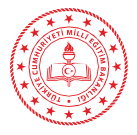 9. SINIF ALMANCA DERSİ2. DÖNEM 1. ORTAK YAZILI KONU SORU DAĞILIM TABLOSUSENARYO 410. SINIF ALMANCA DERSİ2. DÖNEM 1. ORTAK YAZILI KONU SORU DAĞILIM TABLOSUSENARYO 411. SINIF ALMANCA DERSİ2. DÖNEM 1. ORTAK YAZILI KONU SORU DAĞILIM TABLOSUSENARYO 4Tema                                                       KazanımlarSoru SayısıDİE GESELLSCHAFT7. Kann kurze, einfache Texte Satz für Satz lesen und verstehen. .2DİE GESELLSCHAFT8. Kann vertraute Namen, Wörter und ganze elementare Wendungen in einfachen Mitteilungen in Zusammenhang mit den üblichsten Alltagssituationen erkennen. 2DİE GESELLSCHAFT9. Kommt mit Zahlen ab 20 zurecht. 2DİE GESELLSCHAFT8. Kann einfache, isolierte Wendungen und kurze Sätze schreiben. 2DİE GESELLSCHAFT9. Kann einen vorgegebenen Textrahmen vervollständigen. DİE GESELLSCHAFT10. Kommt mit Zahlen ab 20 zurecht. 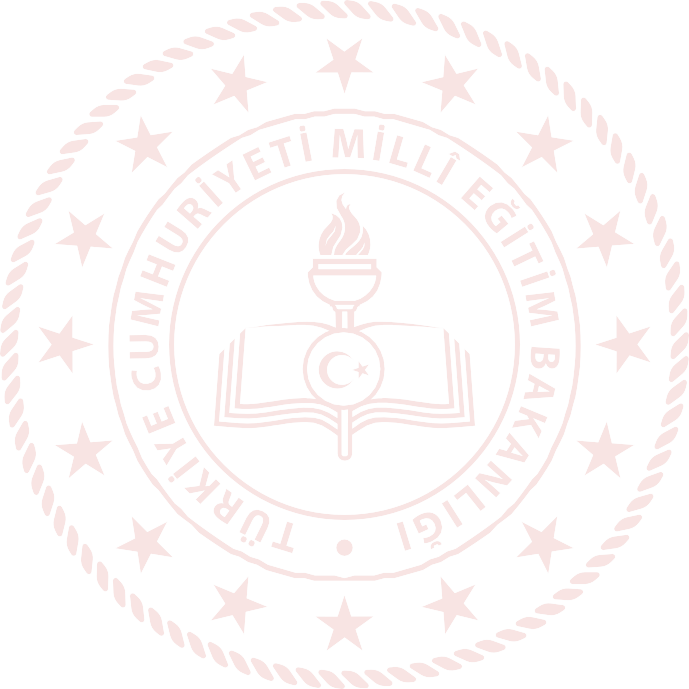 1Tema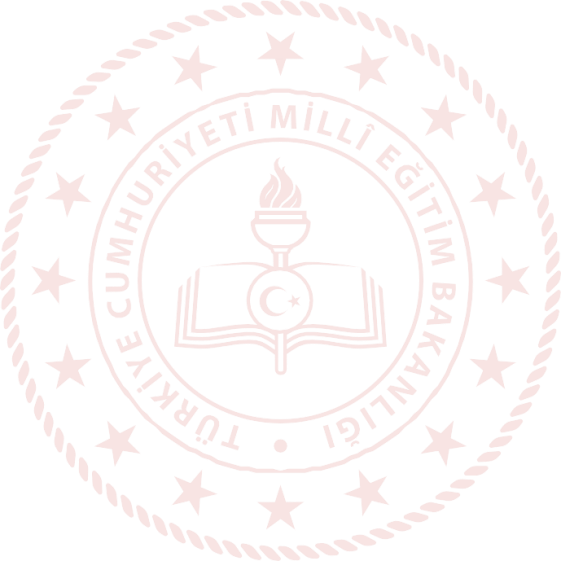                                                        KazanımlarSoru SayısıFreizeitaktivitäten18. Kann kurze, einfache Texte Satz für Satz lesen und verstehen, indem er/sie bekannte Namen, Wörter und einfachste Wendungen heraussucht und, wenn nötig, den Text mehrmals liest. .1Freizeitaktivitäten19. Kann einfache Wendungen und Sätze über sich selbst und fiktive Menschen schreiben: was sie tun. 1Freizeitaktivitäten20. Kann einfache, isolierte Wendungen und Sätze schreiben. 2Freizeitaktivitäten21. Kann einen vorgegebenen Textrahmen vervollständigen. 1Freizeitaktivitäten22. Kann über eigene Absichten schreiben. 1Tema                                                       KazanımlarSoru SayısıIM EINKAUFSZENTRUM5. Kann Preisangaben verstehen1IM EINKAUFSZENTRUM6. Kann vertraute, alltägliche Ausdrücke und ganz einfache Sätze verstehen und verwenden, die auf die Befriedigung konkreter Bedürfnisse zielen. 3IM EINKAUFSZENTRUM4. Kann einfache Wendungen und Sätze über sich selbst schreiben. 2